АДМИНИСТРАЦИЯ   ВЕСЬЕГОНСКОГО    РАЙОНАТВЕРСКОЙ  ОБЛАСТИПОСТАНОВЛЕНИЕг. Весьегонск05.11.2014                                                                                                                           № 632Во исполнение Федерального закона от 25.12.2008 № 273-ФЗ «О противодействии коррупции», в целях реализации   Национального плана противодействия коррупции на 2014—2015 годы, утвержденного Указом Президента Российской Федерации от 11.04.2014 № 226, и создания единой системы противодействия коррупции в администрации Весьегонского района                                            постановляю:1. Утвердить План мероприятий по противодействию коррупции в администрации Весьегонского района на 2014-2016 годы (прилагается).2. Установить, что заместители главы администрации района, заведующие отделами администрации района несут персональную ответственность за выполнение Плана мероприятий по противодействию коррупции в администрации Весьегонского района на 2014-2016 годы.3. Заместителям главы администрации района, заведующим отделами администрации района:а) обеспечить своевременное и качественное выполнение Плана мероприятий по противодействию коррупции в администрации Весьегонского района на 2014-2016 годыб) представлять в отдел организационно-контрольной работы информацию о ходе выполнения Плана мероприятий по противодействию коррупции в администрации Весьегонского района на 2014 - 2016 годы каждое полугодие, в срок до 15 числа месяца, следующего за отчетным периодом.4. Рекомендовать главам администраций поселений Весьегонского района разработать и утвердить планы мероприятий по противодействию коррупции на 2014-2016 годы с учетом настоящего постановления.5. Контроль за исполнением настоящего постановления возложить на управляющего делами аппарата главы администрации района Максимова И.А.Отчеты об исполнении постановления представлять в сроки:- по итогам полугодий — до 15 августа и 15 февраля;- по итогам года — до 15 февраля года, следующего за отчетным.6. Признать утратившим силу постановление администрации Весьегонского района от 06.06.2014 № 309 «О плане мероприятий по противодействию коррупции в администрации Весьегонского района на 2014-2015 годы».7.Настоящее постановление вступает в силу со дня его принятия.Глава администрации района 	            И.И.Угнивенко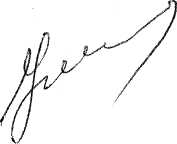 Приложение Утвержден постановлением администрацииВесьегонского районаот   05.11.2014 № 632       Планмероприятий по противодействию коррупции в администрацииВесьегонского района  на 2014-2016 годыО плане мероприятий по противодействию коррупции в администрации Весьегонского района на 2014-2016 годы№п/пМероприятиеСрок исполненияОтветственныйисполнительОжидаемый результат1234Правовое обеспечение мероприятий по противодействию коррупцииПравовое обеспечение мероприятий по противодействию коррупцииПравовое обеспечение мероприятий по противодействию коррупцииПравовое обеспечение мероприятий по противодействию коррупцииПравовое обеспечение мероприятий по противодействию коррупции1Проведение антикоррупционной экспертизы   нормативных правовых актов и проектов НПА администрации района в целях выявления коррупциогенных факторов и последующего их устраненияВ течение планируемого периодаЗаведующий отделом правового обеспеченияВыявление коррупционных факторов  и их устранение2Проведение антикоррупционной экспертизы   нормативных правовых актов и проектов НПА Собрания депутатов Весьегонского района, вносимых на рассмотрение главой администрации района, в целях выявления коррупциогенных факторов и последующего их устраненияВ течение планируемого периодаЗаведующий отделом правового обеспеченияВыявление коррупционных факторов  и их устранение3Проведение финансово-экономической экспертизы проектов нормативных правовых актов в части, касающейся расходных обязательств Весьегонского районаВ течение планируемого периодаЗаместитель главы, заведующий финансовым отделом администрации районаСнижение факторов, способствующих проявлению коррупции4Работа по учету рекомендаций об устранении коррупциогенных факторов, выявленных в нормативных правовых актах В течение планируемого периодаЗаведующие отделами администрации района, ответственные за разработку нормативных правовых актовСнижение факторов, способствующих проявлению коррупцииОрганизационное обеспечение мероприятий по противодействию коррупцииОрганизационное обеспечение мероприятий по противодействию коррупцииОрганизационное обеспечение мероприятий по противодействию коррупцииОрганизационное обеспечение мероприятий по противодействию коррупцииОрганизационное обеспечение мероприятий по противодействию коррупции5Обеспечение взаимодействия с органами  местного  самоуправления поселений Весьегонского района в сфере противодействия коррупции и оказания им организационной и методической помощи  в данной сфереВ течение планируемого периодаУправляющий делами аппарата главы администрации районаПовышение эффективности принимаемых мер по противодействию коррупции6Обеспечение эффективного взаимодействия с правоохранительными органами и иными государственными органами по вопросам организации противодействия коррупции в Весьегонском районеВ течение планируемого периодаЗаместители главы администрации районаПовышение эффективности принимаемых мер по противодействию коррупции7Проведение экспертизы муниципальных программ 1 разв полугодиеЗаместитель главы, заведующий финансовым отделом администрации района,заведующий отделом правового обеспеченияСоздание системы контроля, противодействующей условиям, порождающим коррупцию8Проведение экспертизы муниципальных заданий, подлежащих выполнению   муниципальными учреждениями Весьегонского районаЕжеквартальноЗаместители главы администрации, курирующие отраслевые отделыСоздание системы контроля, противодействующей условиям, порождающим коррупцию9Организация совещаний (обучающих семинаров) с руководителями (заместителями руководителей) муниципальных учреждений и муниципальных унитарных предприятий по вопросам организации работы по противодействию коррупции ежегодноЗаместители главы администрации района,в ведении которых находятся муниципальные учрежденияи муниципальные  унитарные предприятия Весьегонского районаПредотвращение случаев коррупционных проявлений, нарушения законодательства о муниципальной службе, противодействии коррупции.10Проведение семинаров с главами поселений по вопросам противодействия коррупции1 разв полугодиеУправляющий делами аппарата главы администрации районаСовершенствование уровня знаний в области противодействия коррупции11Организация работы по повышению эффективности использования общественных (публичных) слушаний, предусмотренных земельным и градостроительным законодательством Российской Федерации, при рассмотрении вопросов о предоставлении земельных участков, находящихся в муниципальной собственностиВ течение планируемого периодаКомитет по управлению имуществом и земельными ресурсами, отдел архитектуры и градостроительстваПовышение эффективности информационной открытости муниципального образования12Обеспечение деятельности комиссии по рассмотрению уведомлений муниципальных служащих о фактах обращений в целях склонения их к совершению коррупционных правонарушенийПо мере поступления заявленийУправляющий делами аппарата главы администрации районаПовышение эффективности деятельности комиссии по профилактике коррупционных правонарушенийОбеспечение открытости деятельности администрации районаОбеспечение открытости деятельности администрации районаОбеспечение открытости деятельности администрации районаОбеспечение открытости деятельности администрации районаОбеспечение открытости деятельности администрации района13Анализ административных регламентов оказания муниципальных услуг и исполнения отдельных муниципальных функций, приведение их в соответствие с требованиями действующего законодательства.Обеспечение общедоступности данных регламентов - размещение на  официальном сайте муниципального образования «Весьегонский район»Согласно требованиям федерального законодательстваЗаведующие отделами администрации районаАдминистративные регламенты, соответствующие действующему законодательствуУпорядочение администрирования, снижение коррупционных рисков14Своевременное размещение актуальной информации на интернет-сайте администрации Весьегонского района с целью реализации прав граждан на получение достоверной информации о деятельности администрации Весьегонского района В течение планируемого периодаЗаместители главы администрации Весьегонского районаОбеспечение открытости деятельности органов местного самоуправления15Обеспечение участия институтов гражданского общества в противодействии коррупции путем поддержания эффективной работы общественного совета Весьегонского районаВ течение планируемого периодаЗаместители главы администрации Весьегонского районаПовышение эффективности проводимой антикоррупционной деятельности16Учет и своевременное рассмотрение обращений граждан, поступающих в администрацию Весьегонского района, содержащих сведения о коррупционной деятельности должностных лиц В течение планируемого периодаЗаведующий общим отделомУчёт информации о фактах проявления коррупции17Обеспечение работы «телефона доверия» и интернет-приёмной на официальном сайте  администрации Весьегонского района в информационно-телекоммуникационной сети Интернет с целью улучшения обратной связи с гражданами и организациями, а также получения сигналов о фактах коррупцииВ течение планируемого периодаЗаведующий отделом правового обеспечения, заведующий общим отделомПовышение уровня общественной активности в противодействии коррупции, улучшение взаимодействия органов местного самоуправления с гражданами по вопросам противодействия коррупции18Организация предоставления населению информации о бюджетном процессе в Весьегонском районе1 разв полугодиеЗаместитель главы, заведующий финансовым отделом администрации районаОбеспечение открытости деятельности органов местного самоуправленияСовершенствование кадровой работы в рамках мероприятийпо противодействию коррупцииСовершенствование кадровой работы в рамках мероприятийпо противодействию коррупцииСовершенствование кадровой работы в рамках мероприятийпо противодействию коррупцииСовершенствование кадровой работы в рамках мероприятийпо противодействию коррупцииСовершенствование кадровой работы в рамках мероприятийпо противодействию коррупции19Контроль за соблюдением муниципальными служащими ограничений и запретов, предусмотренных законодательством Российской Федерации о муниципальной службе, в том числе путём проведения соответствующих проверок           ПостоянноЗаведующий общим отделомЗнание и соблюдение муниципальными служащими общих принципов служебного поведения, положений законодательства о муниципальной службе  Российской Федерации и о противодействии коррупции20Доведение до лиц, замещающих должности муниципальной службы, положений законодательства Российской Федерации о противодействии коррупции, в том числе об установлении наказаний за коммерческий подкуп, получение и дачу взятки, посредничество во взяточничестве в виде штрафов, кратных сумме коммерческого подкупа или взятки, об увольнении в связи с утратой доверия, о порядке проверки сведений, представляемых указанными лицами в соответствии с законодательством Российской Федерации о противодействии коррупцииПри назначении на муниципальную должностьЗаведующий общим отделомПредотвращение случаев коррупционных правонарушений21Организация деятельности комиссии по соблюдению требований к служебному поведению муниципальных служащих и урегулированию конфликта интересовПо мере необходимостиПредседатель комиссии по соблюдению требований к служебному поведению муниципальных служащих и урегулированию конфликта интересовПовышение эффективности деятельности комиссии22Осуществление организационных, разъяснительных и иных мер по соблюдению муниципальными служащими ограничений, касающихся получения подарков, в том числе направленных на формирование негативного отношения к дарению подарков указанным служащим в связи с исполнением ими служебных обязанностей1 разв полугодиеЗаведующий общим отделомЗнание и соблюдение муниципальными служащими положений законодательства  Российской Федерации, касающихся получения подарков, предотвращениенарушений23Обеспечение соблюдения муниципальными служащими Кодекса этики и служебного поведения муниципальных служащих   администрации Весьегонского района  Тверской области, утвержденного постановлением администрации Весьегонского района от 10.03.2011 № 98В течение планируемого периодаКомиссия по соблюдению требований к служебному поведению муниципальных служащих и урегулированию конфликта интересовПовышение уровня правовой культуры и понимания ответственности муниципальных служащих администрации24Организация сбора сведений:а) о  доходах, об имуществе и обязательствах имущественного характера муниципальных служащих, включенных в перечни должностей муниципальной службы Весьегонского района, при замещении которых муниципальные служащие обязаны представлять сведения о доходах, имуществе и обязательствах имущественного характера, а также сведений о доходах, об имуществе и обязательствах имущественного характера членов семей;б) о расходах муниципальных служащих, включенных в перечни должностей муниципальной службы Весьегонского района, при замещении которых муниципальные служащие обязаны представлять сведения о своих расходах, а также о расходах своих супруги (супруга) и несовершеннолетних детей, и об источниках получения средств, за счёт которых совершена сделка.Ежегодно, в соответствии с установленными законодательством срокамиЗаведующий общим отделомПредотвращение случаев нарушения законодательства о муниципальной службе и противодействии коррупции25Приведение должностных инструкций муниципальных служащих, замещающих должности муниципальной службы, в соответствие с требованиями законодательства о противодействии коррупцииПо мере необходимостиЗаведующие отделами администрации районаСоответствие должностных инструкций требованиям действующего законодательства26Осуществление контроля исполнения муниципальными служащими обязанности по уведомлению представителя нанимателя о выполнении иной оплачиваемой работы  В течение планируемого периодаЗаведующий общим отделомПредотвращение случаев нарушения законодательства о муниципальной службе27Размещение на официальном сайте муниципального образования в сети «Интернет» сведений о доходах, об имуществе и обязательствах имущественного характера муниципальных служащихЕжегодно, в соответствии с установленными законодательством срокамиЗаведующий общим отделомУсиление открытости и гласности работы проводимой органом местного самоуправления, обеспечение доступа к информации о деятельности органа местного самоуправленияСовершенствование организации деятельности по размещению муниципальных заказовСовершенствование организации деятельности по размещению муниципальных заказовСовершенствование организации деятельности по размещению муниципальных заказовСовершенствование организации деятельности по размещению муниципальных заказовСовершенствование организации деятельности по размещению муниципальных заказов28Обеспечение соблюдения законодательства Российской Федерации о контрактной системе в сфере закупокВ течение планируемого периодаЗаведующий отделом по экономике и ЗППУстранение и пресечение нарушений при проведении торгов, повышение прозрачности процедуры закупок29Совершенствование условий процедур и механизмов муниципальных закупок.В течение планируемого периодаЗаведующий отделом по экономике и ЗППУстранение и пресечение нарушений при проведении торгов, повышение прозрачности процедуры закупок30Анализ экономии бюджетных средств при проведении закупок товаров, работ, услуг для обеспечения муниципальных нуждВ течение планируемого периодаЗаведующий отделом по экономике и ЗПППовышение эффективности и прозрачности в области организации муниципальных закупокОценка существующего уровня коррупции на территории Весьегонского районаОценка существующего уровня коррупции на территории Весьегонского районаОценка существующего уровня коррупции на территории Весьегонского районаОценка существующего уровня коррупции на территории Весьегонского районаОценка существующего уровня коррупции на территории Весьегонского района30Обобщение и анализ  поступающих обращений граждан и организаций на действия (бездействие) должностных лиц органов местного самоуправления  Весьегонского района по вопросам проявления коррупции1 разв полугодиеЗаведующий общим отделомПовышение результативности и эффективности рассмотрения обращений граждан и организаций по фактам проявления коррупции